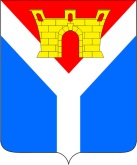 Совет Усть-Лабинского городского поселенияУсть-Лабинского районаР Е Ш Е Н И Е26.11.2020	                                                                                                            № 10г. Усть-Лабинск                                         		                              Протокол № 24Об утверждении структуры администрации Усть-Лабинского городского поселения Усть-Лабинского районаВ соответствии с Федеральным законом от 06 октября 2003 года               № 131-ФЗ «Об общих принципах организации местного самоуправления в Российской Федерации», руководствуясь статьей 26 Устава Усть-Лабинского городского поселения Усть-Лабинского района, Совет Усть-Лабинского городского поселения Усть-Лабинского района РЕШИЛ:1. Утвердить структуру администрации Усть-Лабинского городского поселения Усть-Лабинского района (прилагается).         2. Признать утратившим силу:	 решение Совета Усть-Лабинского городского поселения Усть-Лабинского района от 11 декабря 2012 года № 5 протокол № 38 «Об утверждении структуры администрации Усть-Лабинского городского поселения Усть-Лабинского района»;	решение Совета Усть-Лабинского городского поселения Усть-Лабинского района от 29 июля 2020 года № 3 протокол № 19 «О внесении изменений в решение Совета Усть-Лабинского городского поселения Усть-Лабинского района от 11 декабря 2012 года № 5 «Об утверждении структуры администрации Усть-Лабинского городского поселения Усть-Лабинского района».3. Отделу по общим и организационным вопросам  администрации    Усть-Лабинского городского поселения (Владимирова) опубликовать настоящее решение в районной газете «Сельская новь» и разместить на официальном сайте администрации Усть-Лабинского городского поселения в сети «Интернет».4. Решение вступает в силу с 01 января 2021 года. Председатель  СоветаУсть-Лабинского городского поселенияУсть-Лабинского района                                                                   С.Б.Агибалова Глава Усть-Лабинского городского поселения                                                 Усть-Лабинского района                                                                  С.А.Гайнюченко                                                                                                                                                                                   Приложение                                                                                                                                                             к решению Совета                                                                                                                                                              Усть-Лабинского городского поселения                                                                                                                                                              Усть-Лабинского района                                                                                                                                                             от 26.11.2020 № 10Структура администрации Усть-Лабинского городского поселения Усть-Лабинского районаГлаваУсть-Лабинского городского поселенияУсть-Лабинского района														           С.А. Гайнюченко																	